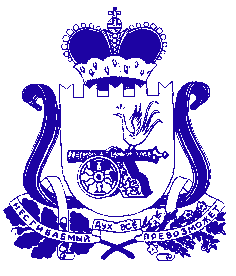 Администрация муниципального образования «Сафоновский район» Смоленской областиПОСТАНОВЛЕНИЕот 10.06.2020 № 596 В связи реализацией мероприятий по приведению качества питьевой воды в соответствии с установленными требованиями, предусмотренными областной государственной программой «Повышение качества водоснабжения на территории Смоленской области», руководствуясь пунктом 8 Правил разработки и утверждения схем водоснабжения и водоотведения, утвержденных постановлением Правительства Российской Федерации от 05.09.2013 № 782,                                        Уставом муниципального образования «Сафоновский район» Смоленской области, Администрация муниципального образования «Сафоновский район» Смоленской областиПОСТАНОВЛЯЕТ:1. Дополнить раздел 5 «Предложения по строительству, реконструкции и модернизации линейных объектов централизованных систем водоснабжения» схемы водоснабжения и водоотведения Сафоновского городского поселения Сафоновского района Смоленской области, утвержденной постановлением Администрации муниципального образования «Сафоновский район» Смоленской области от 14.04.2014 № 476, подпунктом 5.5 следующего содержания: «5.5. В г. Сафоново планируется:- строительство станции водоочистки водозабора Шахтерский и водопроводных сетей в г. Сафоново Сафоновского района Смоленской области;- строительство станции водоочистки водозабора Южный и водопроводных сетей в г. Сафоново Сафоновского района Смоленской области».2. Опубликовать настоящее постановление на официальном сайте Администрации муниципального образования «Сафоновский район» Смоленской области в информационно-телекоммуникационной сети Интернет.3. Считать настоящее постановление неотъемлемой частью постановления Администрации муниципального образования «Сафоновский район» Смоленской области от 14.04.2014 № 476 «Об утверждении схемы водоснабжения и водоотведения Сафоновского городского поселения Сафоновского района Смоленской области».И.п. Главы муниципального образования«Сафоновский район» Смоленской области					А.И.ЛапиковОб актуализации (корректировке) схемы водоснабжения и водоотведения Сафоновского городского поселения Сафоновского района Смоленской области